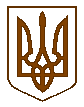 УКРАЇНАБілокриницька   сільська   радаРівненського   району    Рівненської    області(тридцять сьома чергова сесія сьомого скликання)  РІШЕННЯвід  22 грудня  2018 року                                                                                № 875   Про сільський бюджетБілокриницької сільськоїради на 2019 рік	Керуючись пунктом 23 частини 1 статті 26 Закону України «Про місцеве самоврядування в Україні», Бюджетним кодексом України,  Законом України «Про Державний бюджет  України на 2019 рік», іншими чинними нормативно-правовими актами з цих питань, за погодженням з постійними комісіями сільської  ради, сільська  рада В И Р І Ш И Л А :Визначити на 2019 рік: доходи сільського бюджету  в сумі 7 741 115 гривень, у тому числі доходи загального фонду сільського бюджету у сумі                                        7 691 115 гривень., доходи спеціального фонду сільського бюджету в сумі 50 000 гривень згідно з додатком  1 цього рішення; видатки  сільського бюджету у сумі  7 741 115 гривень згідно з додатком № 2 цього рішення, у тому числі видатки загального фонду сільського бюджету у сумі 7 691 115 гривень, видатки спеціального фонду сільського бюджету у сумі 50 000 гривень згідно з додатком  2 цього рішення;оборотний залишок  бюджетних коштів бюджету у розмірі 2000 гривень, що становить 0,026 відсотка видатків  загального фонду сільського бюджету, визначених цим пунктом.Затвердити бюджетні призначення головним розпорядникам коштів бюджету на 2019 рік у розрізі відповідальних виконавців за бюджетними програмами  згідно з додатком 2  до цього рішення.Затвердити на 2019 рік міжбюджетні трансферти по сільському бюджету згідно з додатком  3 до цього рішення в сумі   2801745 гривень, з них:іншої дотації з районного бюджету в сумі  2 799 745 грн;субвенції районному трудовому архіву в сумі 2000 грн.     Надати право сільському  голові  протягом 2019 року в міжсесійний період здійснювати внесення змін до розпису  доходів та видатків  сільського бюджету за рахунок міжбюджетних трансфертів з державного та районного бюджетів.Установити,  що у загальному фонді сільського бюджету на 2019 рік:до доходів загального фонду сільського бюджету належать доходи, визначені статтями 69 Бюджетного кодексу України, та трансферти, визначені статтями 96 та 101 Бюджетного кодексу України (крім субвенцій, визначених статтею 69¹ та частиною першою статті 71 Бюджетного кодексу України);джерелами формування у частині фінансування є надходження, визначені пунктом 4 частини 1 статті 15 Бюджетного кодексу України.Установити, що джерелами формування спеціального фонду районного бюджету на 2019 рік:у частині доходів є надходження, визначені статтями 69¹ Бюджетного кодексу України; у частині фінансування є надходження, визначені статтею 15 Бюджетного кодексу України.Відповідно до статті 55 Бюджетного кодексу України затвердити перелік захищених статей видатків загального фонду районного бюджету на             2019 рік  за їх економічною структурою: оплата праці працівників бюджетних установ; нарахування на заробітну плату; придбання медикаментів та перев'язувальних матеріалів; забезпечення продуктами харчування; оплата комунальних послуг та енергоносіїв; поточні трансферти населенню; поточні трансферти місцевим бюджетам.Відповідно до підпункту 2 пункту 8 статті 16 Бюджетного кодексу України дозволити, в межах поточного бюджетного періоду, здійснювати на конкурсних засадах розміщення тимчасово вільних коштів сільського бюджету на депозитах відповідно до порядку, визначеного Кабінетом Міністрів України.Дозволити районній  державній адміністрації відповідно до статей 43 та  73 Бюджетного кодексу України отримувати позики на покриття тимчасових касових розривів сільського бюджету, пов’язаних із забезпеченням захищених видатків загального фонду за рахунок коштів єдиного казначейського рахунку на договірних умовах без нарахування відсотків за користування цими коштами з обов’язковим їх поверненням до кінця поточного бюджетного періоду.Забезпечити головному розпоряднику коштів сільського бюджету:затвердження паспортів бюджетних програм протягом 45 днів з дня набрання чинності цим рішенням;здійснення  управління бюджетними коштами у межах встановлених їм бюджетних повноважень та оцінки ефективності бюджетних програм, забезпечуючи ефективне, результативне і цільове використання бюджетних коштів, організацію та координацію роботи розпорядників бюджетних коштів нижчого рівня та одержувачів бюджетних коштів у бюджетному процесі;доступність  інформації про сільський  бюджет відповідно до законодавства, а саме:здійснення публічного представлення та публікації інформації про бюджет за бюджетними програмами та показниками, бюджетні призначення щодо яких визначені цим рішенням, відповідно до вимог та за формою, встановленими Міністерством фінансів України, до 15 березня 2020 рокуоприлюднення паспортів бюджетних програм у триденний строк з дня затвердження таких документів;взяття бюджетних зобов'язань, довгострокових зобов'язань за енергосервісом та здійснення витрат бюджету;проведення у повному обсязі розрахунків за електричну та теплову енергію, водопостачання, водовідведення, природний газ та послуги зв'язку, які споживаються бюджетними установами, та укладання договорів за кожним видом енергоносіїв у межах встановлених відповідним головним розпорядником бюджетних коштів обґрунтованих лімітів споживання.Дозволити здійснювати перерозподіл бюджетних призначень у межах загального обсягу головного розпорядника коштів сільского бюджету за економічною класифікацією видатків.Надати право  при внесенні змін та доповнень до бюджетної та відомчої класифікації приводити у відповідність до неї доходи, видатки і фінансування сільського бюджету.Доручити сільському голові затвердити ліміти споживання енергоносіїв у фізичних обсягах у розрізі бюджетних установ, виходячи з Рішення набирає чинності з 1 січня 2019 року.Додатки  1-4 до рішення є його невід’ємною частиною.Контроль за виконанням цього рішення покласти на постійну комісію сільської ради з питань бюджету та фінансів. Сільський голова                                                                                     Т. Гончарук	 	           	    		Пленарне засідання тридцять сьомої чергової сесіїБілокриницької сільської ради сьомого скликання22  грудня  2018 року
ВІДОМІСТЬдля поіменного голосування з питання:«Про сільський бюджет Білокриницької сільської ради на 2019 рік»Голосували:    «за» - 	18	                          «проти» - 	0	                          «утримався» - 	0	                          «не голосував» - 	0	Голова комісії                                                                      ____________________Секретар комісії                                                                   ____________________Член комісії                                                                          ____________________№з/пПрізвище, ім’я, по батьковіЗаПротиУтри-мавсяНе приймав участь в голосуванні1.Гончарук Тетяна Володимирівназа2.Галябар Роман Олександровичза3.Власюк Світлана Андріївназа4.Данилюк Наталія Василівназа5.Семенюк Марія Петрівназа6.Дем'янчук Віталій Григоровичза7.Зданевич Оксана Данилівнавідсутня8.Кисіль Тетяна Михайлівназа9.Панчук Ярослав Петровичвідсутній10.Ящук Оксана Костянтинівназа11.Целюк Тетяна Лонгінівназа12.Плетьонка Андрій Васильовичза13.Вовчик Юрій Анатолійовичза14.Дубіч Анатолі Миколайовичвідсутній15.Захожа Інна Анатоліївназа16.Морозюк Оксана Дмитрівназа17.Казмірчук Олена Юріївназа18.Денисюк Іван Миколайовичвідсутній19.Кравченко Алла Дмитрівназа20.Люльчик Валерій Федоровичвідсутній21.Клименко Тарас Володимировичза22.Ляшецька Надія Миколаївназа23.Ящук Олена АдамівназаВсього:Всього:18